附件3各市人力社保部门联系方式杭州市就业管理服务局马  宁   0571-87916063宁波市就业管理服务局陈晓妤   0574-87112905 温州市就业管理服务局周敬超  0577-89090311湖州市人才市场管理中心黄佳芸   0572-2021199嘉兴市就业管理服务局胡润嘉   0573-82228910绍兴市人才市场管理办公室夏甜甜   0575-81503290金华市就业管理服务局方  力   0579-82366885衢州市就业管理服务局徐  坤   0570-3086759舟山市就业管理服务局杜  旻   0580-2027273 台州市就业管理服务局张  丹  0576-88201858丽水市就业管理局谭筱夏   0578-2118553义乌市就业管理服务局应海平     0579-85435263 浙江省人力资源和社会保障厅               印发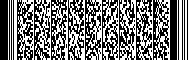 